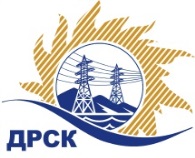 Акционерное Общество«Дальневосточная распределительная сетевая  компания»Протокол заседания Закупочной комиссии по вскрытию поступивших конвертовг. БлаговещенскСпособ и предмет закупки: открытый запрос предложений на право заключения договора: Кадастровые работы по земельным участкам и  ОКС расположенным на территории Бурейского района Амурской области.Плановая стоимость закупки:  2 315 000.00 рублей без учета НДС (2 731 700.00 руб. с учетом НДС). Закупка 218.1 р. 10 ГКПЗ 2017ПРИСУТСТВОВАЛИ: члены постоянно действующей Закупочной комиссии АО «ДРСК» 1 уровняИнформация о результатах вскрытия конвертов:В адрес Организатора закупки поступило 3 (три) заявки на участие в закупке, с которыми были размещены в электронном виде на сайте Единой электронной торговой площадки (АО «ЕЭТП»), по адресу в сети «Интернет»: https://rushydro.roseltorg.ru.Вскрытие конвертов было осуществлено в электронном сейфе Организатора закупки на ЕЭТП, в сети «Интернет»: https://rushydro.roseltorg.ru автоматически.Дата и время начала процедуры вскрытия конвертов с заявками участников: 15:00 (время местное) 06.12.2017.Место проведения процедуры вскрытия конвертов с заявками участников: Единая электронная торговая площадка, в сети «Интернет»: https://rushydro.roseltorg.ruВ конвертах обнаружены заявки следующих участников:Секретарь комиссии 1 уровня АО «ДРСК»	М.Г. ЕлисееваКоврижкина Е.Ю.Тел. 397208№ 117/ПрУ-В06.12.2017№Наименование участника и его адресЦена заявки на участие в закупке1ООО «ПРЕФЕКТ»г. Благовещенск, ул. Красноармейская, 124Цена: 2 309 361,00 руб. без учета НДС (НДС не предусмотрен). 2ООО «Амурземпроект»С. Усть-Ивановка, ул. Ленина, 75/1Цена: 2 315 000,00 руб. без учета НДС (НДС не предусмотрен). 3ООО «Землемер»г. Благовещенск, ул. Забурхановская, 96Цена: 2 315 000,00 руб. без учета НДС (НДС не предусмотрен). 